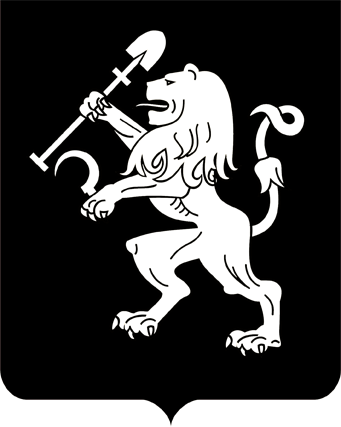 АДМИНИСТРАЦИЯ ГОРОДА КРАСНОЯРСКАПОСТАНОВЛЕНИЕО внесении изменений в постановление администрации города от 28.06.2012 № 281В целях приведения правового акта города в соответствие с Федеральным законом от 07.03.2018 № 56-ФЗ «О внесении изменений                 в отдельные законодательные акты Российской Федерации в связи                   с принятием Федерального закона «О внесении изменений в отдельные законодательные акты Российской Федерации в части учета и совершенствования предоставления мер социальной поддержки исходя из обязанности соблюдения принципа адресности и применения критериев нуждаемости», руководствуясь статьями 41, 58, 59, 65 Устава города Красноярска,ПОСТАНОВЛЯЮ:1. Внести в приложение к постановлению администрации города от 28.06.2012 № 281 «Об утверждении Положения о порядке льготной продажи жилых помещений, находящихся в муниципальной собственности» (далее – Положение) следующие изменения: 1) абзац второй пункта 8 после слова «прилагает» дополнить словами «согласие гражданина и членов его семьи в письменной форме на обработку их персональных данных в целях постановки на учет и»;2) абзац второй пункта 11 после слова «приложением» дополнить цифрой «1»;3) в пункте 19: дополнить подпунктами «о», «п», «р» следующего содержания:«о) согласие гражданина и членов его семьи в письменной форме на обработку их персональных данных в целях приобретения муниципального жилого помещения на условиях настоящего Положения                по форме, предусмотренной приложением 2 к настоящему Положению;п) надлежащим образом заверенная копия свидетельства о постановке гражданина, состоящего на учете, на учет физических лиц в налоговом органе;р) надлежащим образом заверенные копии страховых свиде-тельств государственного пенсионного страхования гражданина, состоящего на учете, и членов его семьи.»;дополнить после абзаца восемнадцатого абзацем следующего содержания:«Документы, указанные в подпунктах «о»–«р» предоставляются гражданином в уполномоченный орган не позднее чем за 1 день до даты рассмотрения кандидатуры гражданина на жилищной комиссии по месту учета.»;4) дополнить пунктом 31 следующего содержания:«31. Информация о предоставлении гражданину, состоящему на учете, и членам его семьи муниципального жилого помещения в соответствии с настоящим Положением размещается в Единой государственной информационной системе социального обеспечения. Размещение и получение указанной информации в Единой государственной информационной системе социального обеспечения осуществляются            в соответствии с Федеральным законом от 17.07.1999 № 178-ФЗ                    «О государственной социальной помощи».»;5) в нумерационном заголовке приложения к Положению слова «Приложение к постановлению» заменить словами «Приложение 1                      к постановлению»;6) дополнить Положение приложением 2 в редакции согласно приложению к настоящему постановлению.2. Настоящее постановление опубликовать в газете «Городские  новости» и разместить на официальном сайте администрации города.Глава города							                  С.В. ЕреминПриложение к постановлению администрации городаот____________№__________«Приложение 2к Положениюо порядке льготной продажижилых помещений, находящихся в муниципальной собственностиСОГЛАСИЕна обработку персональных данныхЯ,___________________________________________________________,(фамилия, имя, отчество заявителя)действующий _____________________________________________________,                               (от своего имени или как представитель, основание представительства)в целях постановки на учет, нахождения на учете и приобретения на условиях Положения о льготной продаже жилых помещений, находящихся в муниципальной собственности, _______________________________________________________________________________________________(фамилия, имя, отчество субъекта персональных данных)документ, удостоверяющий личность: _______________________________                                                                         (вид документа субъекта __________________________________________________________________,персональных данных, номер документа, когда и кем выдан)зарегистрированного (ой) по адресу: ____________________________________________________________________________________________________________________________________________________________________,даю согласие управлению учета и реализации жилищной политики администрации города Красноярска, __________________________________                                                                        (уполномоченный орган, осуществляющий учет)на обработку моих персональных данных, а именно:1) паспортных данных;2) данных о зарегистрированных в отношении меня актах гражданского состояния;3) данных о месте жительства (регистрации по месту жительства);4) данных о наличии или отсутствии в собственности жилых             помещений, предоставленных органами, осуществляющими государственную регистрацию прав на недвижимое имущество и сделок с ним,   организациями технической инвентаризации;5) контактного телефона.Также я даю согласие на совершение следующих  действий (способов) обработки моих персональных данных:1) получение персональных данных у субъекта персональных данных, а также у третьих лиц и организаций;2) хранение персональных данных (в электронном виде и на бумажном носителе);3) уточнение (обновление, изменение) персональных данных;4) передача персональных данных субъекта в порядке, предусмотренном законодательством Российской Федерации.Настоящее согласие дается на весь срок нахождения на учете нуждающихся в жилых помещениях (улучшении жилищных условий) и осуществления оплаты рассрочки платежа за жилое помещение, приобретенное на условиях Положения.Настоящее согласие может быть отозвано в любое время по личному заявлению субъекта персональных данных (при условии снятия его с учета нуждающихся в жилых помещениях (улучшении жилищных условий), либо по решению суда или иных уполномоченных государственных органов.                                     __________________ ________________________                                (подпись)                                  (Фамилия И.О.)                                               «____» ______________ 20__ г.                                                                      (дата)зарегистрированный (ая) по адресу: ________________________________»17.04.2018№ 261